Instrucciones: Escucha a la canción y completa los espacios con las palabras que escuchas en la canción.  Luego, revisa la canción y pon los acentos necesarios en los mandatos informales.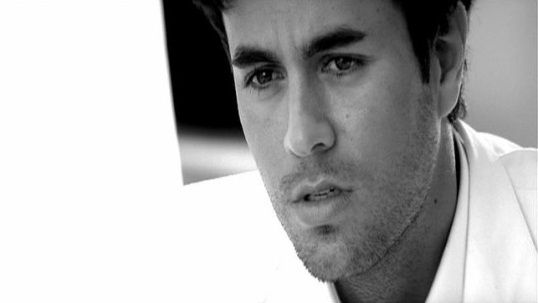 ____Dímelo________ por Enrique IglesiasDímelo, tú dímelo, dímelo____Dímelo___, porque estás fuera de mí
Y al mismo tiempo estás muy dentro (Dímelo, dímelo, dímelo)
Dímelo sin hablar y __hazme____ sentir
Todo lo que yo ya siento
(Dímelo, dímelo, dímelo, _dímelo)Después yo te veo y tú me miras
___vamos__ a comernos nuestra vida
Yo no voy a conformarme inventándote
__siempre______ ha sido asíPorque yo no ___puedo__ despegarme de ti
Cuanto más quiero escaparme, más me quedo
Mirándote a los __ojos_ sin respirar
Y esperando solo un gesto para ____empezar___(CORO)Dímelo suave, dímelo fuerte
Dímelo ___fuerte___, dímelo _____suave___
Dímelo por fin de una vezMe ____gusta___ de ti, lo mucho que me ____gustas____
Y que poco me perdono yo de mí
No tenemos nada que perder
Y tenemos demasiado que ___vivir____Sí o no, quiero o no quiero (Dímelo)
Dímelo y después ____olvídate___ de todo (Dímelo)
Las lunas buenas siempre son así
Y las malas que se alejen ya de mí(CORO x2)Dímelo, dímelo, dímelo , dímelo(CORO x2)Dímelo, dímelo, dímelo, __dímelo___
Dímelo, dímelo, dímelo, __ dímelo___